АДМИНИСТРАЦИЯ  СПАССКОГО СЕЛЬСОВЕТА                                  САРАКТАШСКОГО РАЙОНА ОРЕНБУРГСКОЙ ОБЛАСТИП О С Т А Н О В Л Е Н И Е _________________________________________________________________________________________________________06.03.2019 				с.  Спасское			        №13-пОб установлении нормы предоставления и учётной нормы площади жилого помещения и утверждения средней рыночной стоимости  1 (одного) квадратного метра общей площади жилья на вторичном (первичном) рынке жилья      В соответствии  со статьями 12 и 132    Конституции Российской Федерации, статьёй 50 Жилищного кодекса   Российской Федерации от 29.12.2004 года № 188-ФЗ, статьёй 5 Устава Спасского сельсовета Саракташского района:     1. Установить на территории Спасского сельсовета норму предоставления площади жилого помещения по договору социального найма в размере 10,0 кв.м. общей площади жилого помещения, предоставляемого по договору социального найма.     2. На основании изучения рынка цен по продаже жилья на вторичном рынке, утвердить среднюю стоимость 1 кв.м жилья, сложившуюся на 01.01.2019 года:     - на первичном рынке – 22000 руб/кв.м.     - на вторичном рынке – 19000 руб/кв.м.      3. Контроль за использованием настоящего постановления оставляю за     собой.Глава муниципального образования			           	В.А.СпицинРазослано: администрации района, прокуратуру района, в дело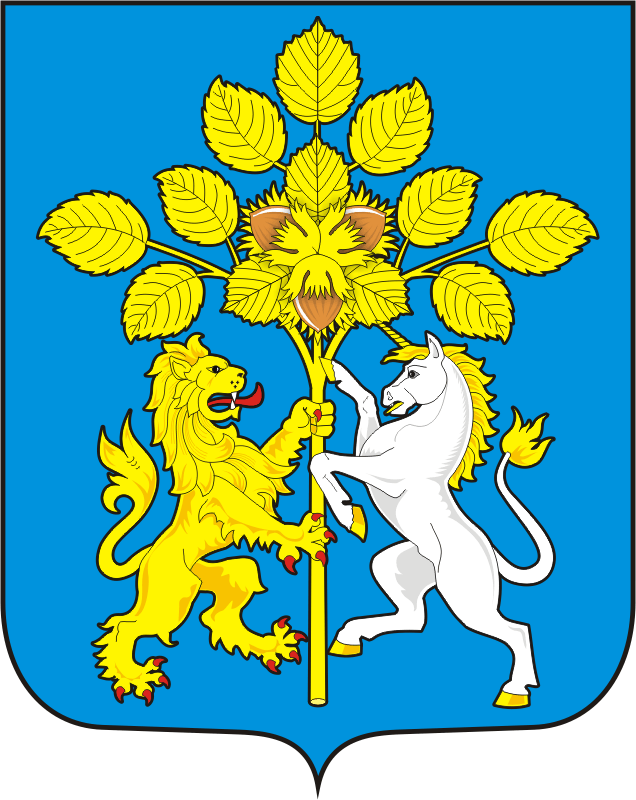 